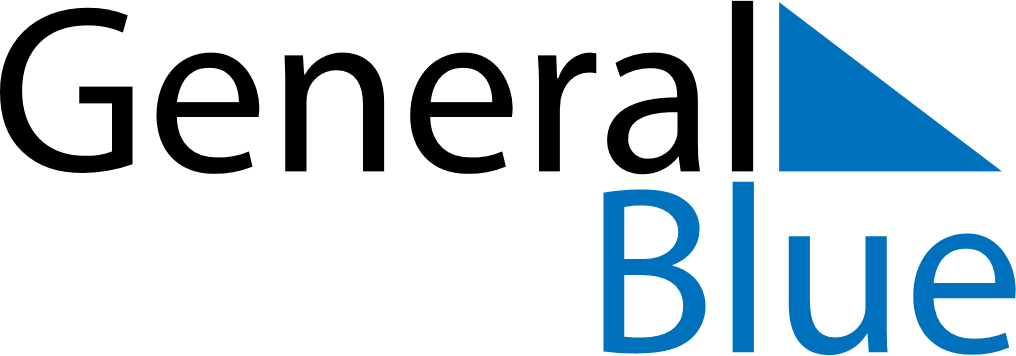 April 2021April 2021April 2021April 2021April 2021April 2021Cocos IslandsCocos IslandsCocos IslandsCocos IslandsCocos IslandsCocos IslandsMondayTuesdayWednesdayThursdayFridaySaturdaySunday1234567891011Easter MondaySelf Determination Day1213141516171819202122232425Anzac Day2627282930NOTES